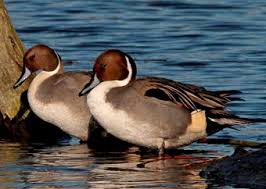 Inscription pour la visite « Les Canards de la Rade »Mercredi 24 février 2021, à 14h00 Prix : CHF 10.00 p/pers à payer sur placeNom du/de la participant/e :_______________________________Accompagné/e de :______________________________________Signature(s)____________________________________________Inscription à envoyer avant le 17 février 2021 à :Marianne Bresciani16, place du Manoir1223 Colognyou par mail:info@ainescologny.ch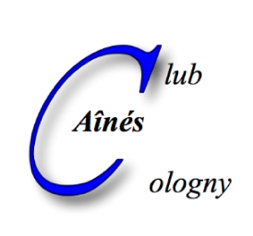 CLUB DES AINES DE COLOGNY4, chemin Faguillon1223 Colognye-mail : info@ainescologny.chInternet : www.ainescologny.ch